ПРОЕКТВ соответствии с Федеральным законом от 25 июня 2002 года № 73-ФЗ «Об объектах культурного наследия (памятниках истории и культуры) народов Российской Федерации», Законом Республики Татарстан от 1 апреля 2005 года                   № 60-ЗРТ «Об объектах культурного наследия в Республике Татарстан», в целях обеспечения сохранения и государственной охраны объектов культурного наследия регионального значения и их территорий как объектов градостроительной деятельности особого регулирования, приказываю: Утвердить границы территорий объектов культурного наследия регионального значения, расположенных на территории Тетюшского муниципального района (приложение № 1).Утвердить режим использования территорий объектов культурного наследия регионального значения, расположенных на территории Тетюшского муниципального района (приложение № 2).Контроль за исполнением настоящего приказа оставляю за собой.  Министр                                                                                                     И.Х. АюповаГраницы территорийобъектов культурного наследия регионального значения, расположенных на территории Тетюшского муниципального района Карта (схема) границ территории объекта культурного наследия регионального значения «Дом-усадьба Молоствовых», вторая половина                   XIX в., расположенного по адресу: Республика Татарстан, Республика Татарстан, Тетюшский муниципальный район, д. Долгая Поляна,                                ул. Солнечная д. 32 (Республика Татарстан, Тетюшский район, д. Долгая Поляна)1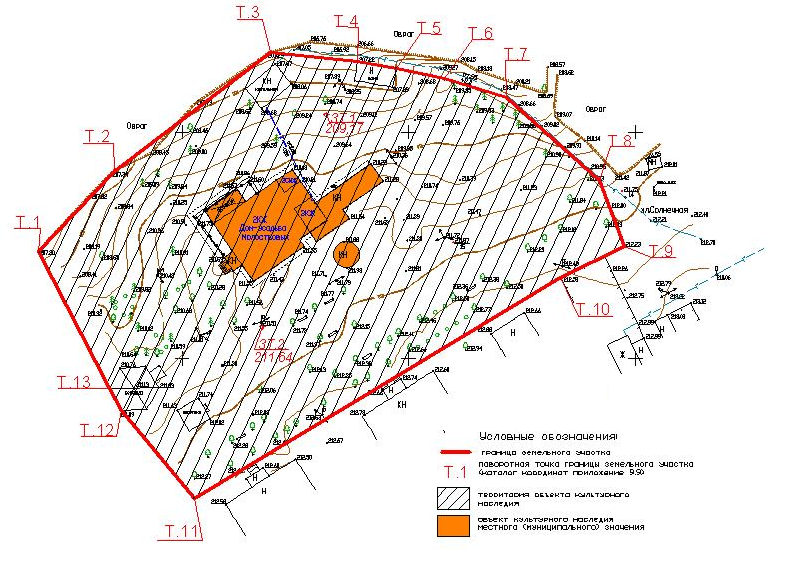 ____________1 Местонахождение объекта культурного наследия указано в соответствии с актом органа государственной власти о постановке его на государственную охрану (постановление Кабинета Министров Республики Татарстан от 22.01.2000 № 38)Картографическое описание границ территории объекта культурного наследия регионального значения «Дом-усадьба Молоствовых», вторая половина                   XIX в., расположенного по адресу: Республика Татарстан, Республика Татарстан, Тетюшский муниципальный район, д. Долгая Поляна, ул. Солнечная д. 32Границы территории объекта культурного наследия регионального значения «Дом-усадьба Молоствовых», вторая половина XIX в., расположенного по адресу: Республика Татарстан, Республика Татарстан, Тетюшский муниципальный район,                 д. Долгая Поляна, ул. Солнечная д. 32 проходят:              северо-восточная часть: по стене здания бани, далее по деревянному забору, по забору из проволочной сетки (поворотные точки 4 – 5 – 6 – 7 – 8 – 9);              юго-восточная часть: по деревянному забору, по земле усадьбы Молоствовых (поворотные точки 9 – 10 – 11);              юго-западная часть: по земле усадьбы Молоствовых (поворотные точки                 11 – 12 – 13 – 1);              северо-западная часть: вдоль кромки оврага (поворотные точки                                        1 – 2 – 3 – 4).Таблица поворотных точекграниц территории объекта культурного наследия регионального значения «Дом-усадьба Молоствовых», вторая половина XIX в., расположенного по адресу: Республика Татарстан, Республика Татарстан, Тетюшский муниципальный район,    д. Долгая Поляна, ул. Солнечная д. 32Карта (схема) границ территории объекта культурного наследия регионального значения «Школа, сооружённая по инициативе чувашского просветителя H.Я. Яковлева», конец XIX в., расположенного по адресу: Республика Татарстан, Тетюшский муниципальный район, с. Кошки-Новотимбаево, музей П.Я. Яковлева (Республика Татарстан, Тетюшский район, с. Кошки-Новотимбаево)1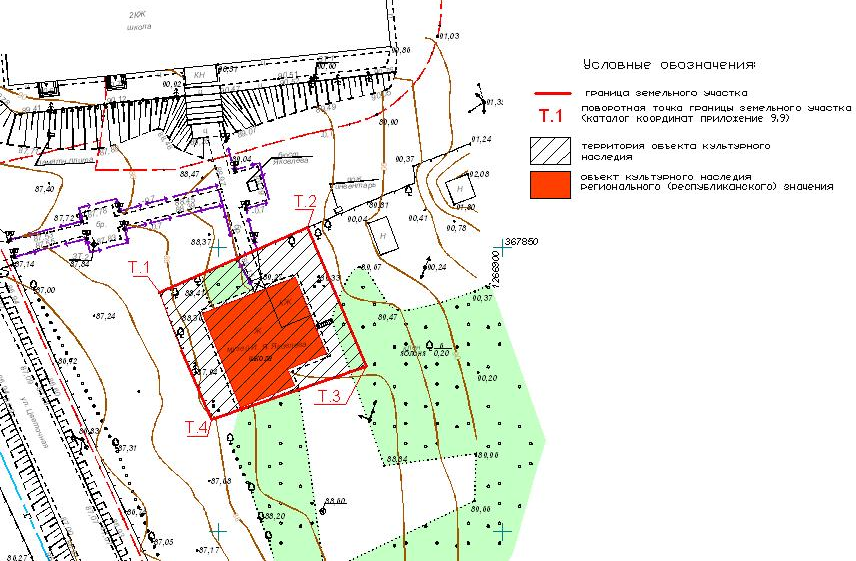 Картографическое описание границ территории объекта культурного наследия регионального значения «Школа, сооружённая по инициативе чувашского просветителя H.Я. Яковлева», конец XIX в., расположенного по адресу: Республика Татарстан, Тетюшский муниципальный район, с. Кошки-Новотимбаево,                          музей П.Я. ЯковлеваГраницы территории объекта культурного наследия регионального значения «Школа, сооружённая по инициативе чувашского просветителя H.Я. Яковлева», конец XIX в., расположенного по адресу: Республика Татарстан, Тетюшский муниципальный район, с. Кошки-Новотимбаево, музей П.Я. Яковлева, проходят:____________1 Местонахождение объекта культурного наследия указано в соответствии с актом органа государственной власти о постановке его на государственную охрану (постановление Кабинета Министров Республики Татарстан от 22.01.2000 № 38)северо-западная часть: по деревянному забору (поворотные точки 1 – 2);северо-восточная часть: по деревянному забору (поворотные точки 2 – 3);юго-восточная часть: по земле муниципальной собственности г. Тетюши (поворотные точки 3 – 4);юго-западная часть: по земле муниципальной собственности г. Тетюши (поворотные точки 4 – 1).Таблица поворотных точекграниц территории объекта культурного наследия регионального значения «Школа, сооружённая по инициативе чувашского просветителя H.Я. Яковлева», конец XIX в., расположенного по адресу: Республика Татарстан, Тетюшский муниципальный район, с. Кошки-Новотимбаево, музей П.Я. ЯковлеваРежим использования территорий объектов культурного наследия регионального значения, расположенных на территории Тетюшского муниципального районаВ границах территории объектов культурного наследия регионального значения, разрешается:– воссоздание утраченных исторических элементов ценных в мемориальном и архитектурно - ансамблевом отношении (зданий, строений, сооружений, малых архитектурных форм, ограждения, ворот) при наличии достаточных научных данных, необходимых для их воссоздания;– снос строений, зданий или сооружений либо их отдельных частей, конструкций в целях освобождения территории объекта культурного наследия от самовольных построек при наличии достаточных научных данных и правовых оснований для их сноса;– использование земельного участка, приспособление объекта культурного наследия для современного использования в соответствии со следующими видами разрешенного использования земельного участка и объектов капитального строительства (коды видов разрешенного использования указаны в соответствии с приказом Министерства экономического развития Российской Федерации от                      1 сентября 2014 г. № 540 «Об утверждении классификатора видов разрешённого использования земельных участков»):жилая застройка (код 2.0); для индивидуального жилищного строительства (код 2.1)малоэтажная многоквартирная жилая застройка (код 2.1.1);среднеэтажная жилая застройка (код 2.5);обслуживание жилой застройки (код 2.7);общественное использование объектов капитального строительства (код 3.0);социальное обслуживание (код 3.2);бытовое обслуживание объектов капитального строительства (код 3.3);здравоохранение (код 3.4);образование и просвещение (код 3.5);культурное развитие (код 3.6); религиозное использование (код 3.7);общественное управление (код 3.8); обеспечение научной деятельности (код 3.9);ветеринарное обслуживание (код 3.10);предпринимательство (код 4.0);деловое управление (код 4.1);магазины (код 4.4);банковская и страховая деятельность (код 4.5);общественное питание (код 4.6);гостиничное обслуживание (код 4.7);развлечения (код 4.8);спорт (код 5.1);легкая промышленность (код 6.3);пищевая промышленность (код 6.4);историко-культурная деятельность (код 9.3);– хозяйственная деятельность, не нарушающая целостность объекта культурного наследия и не создающая угрозы его повреждения, разрушения или уничтожения;– консервация, ремонт, реставрация, приспособление объекта культурного наследия для современного использования без изменения его особенностей, составляющих предмет охраны;– капитальный ремонт существующих объектов инженерной инфраструктуры (внешние сети электроснабжения, телефонизации, теплоснабжения, газоснабжения, водоснабжения, канализации);– благоустройство: использование в покрытии площадок, подходов и проездов традиционных материалов (камень, гранит и иные материалы, имитирующие натуральные), применение отдельно стоящего оборудования освещения, отвечающего характеристикам элементов исторической среды;– озеленение: сохранение ценных пород деревьев, за исключением санитарных рубок; посадка новых ценных пород деревьев, за исключением хвойных, при условии формирования крон деревьев, не препятствующих восприятию объекта культурного наследия; посадка кустарников, разбивка газонов и цветников; – установка на фасаде объекта культурного наследия информационных надписей и обозначений, мемориальных досок не выше первого этажа объекта культурного наследия;– установка вывесок организаций, вывесок, предназначенных для доведения до сведения потребителей информации о наименовании изготовителя (исполнителя, продавца), месте его происхождения (адресе) и режиме работы в соответствии с Федеральным законом от 7 февраля 1992 года № 2300-1 «О защите прав потребителей» не выше 1-го этажа объекта культурного наследия; высота вышеозначенных информационных конструкций должна составлять не более 2/3 от высоты фриза и 2/3 ширины простенка между окнами этажей, простенка между окнами этажей, в пределах которой регламентируется размещение той или иной конструкции за исключением декоративно-художественных панно. При наличии арочных окон высота конструкций, расположенных между окнами этажей уменьшается до 1/2.Ширина информационных конструкций должна составлять не более 2/3 от ширины простенка, в пределах которого регламентируется размещение той или иной конструкции за исключением декоративно-художественных панно.– понижение директивного уровня территории, вертикальная планировка дворовых территорий при наличии археологического сопровождения работ.Все вышеуказанные работы проводятся на основании письменного разрешения на проведение работ по сохранению объекта культурного наследия, выданного уполномоченным органом охраны объектов культурного наследия, в соответствии с согласованным с уполномоченным органом охраны объектов культурного наследия заданием на проведение работ по сохранению объекта культурного наследия и проектной документацией.В границах территорий объекта культурного наследия регионального (республиканского) значения запрещается:– проведение земляных, строительных, мелиоративных и иных работ, за исключением работ по сохранению объекта культурного наследия или его отдельных элементов, сохранению историко-градостроительной среды объекта культурного наследия;– проведение земляных, строительных, мелиоративных и иных работ без археологического сопровождения работ;– строительство объектов капитального строительства и увеличение объёмно-пространственных характеристик существующих на территории памятника объектов капитального строительства;– установка на уличных фасадах и крыше объектов культурного наследия кондиционеров, крупногабаритных антенн и иных элементов инженерного оборудования;– установка средств наружной рекламы на объекте культурного наследия, а также на его территории;– использование открытого способа свечения при установке средств наружной информации (вывесок) на фасадах;– прокладка объектов инженерной инфраструктуры (внешние сети водоснабжения, канализации, теплоснабжения, газоснабжения, электроснабжения, телефонизации) надземным способом;– установка киосков, павильонов, навесов, малых архитектурных форм, за исключением восстановления утраченных;– использование технологий, создающих динамические нагрузки на объект культурного наследия и на окружающую его застройку;– вырубка ценных пород деревьев, за исключением санитарных вырубок;– засорение территории объекта культурного наследия бытовыми отходами любого вида и форм;– устройство парковок.Об утверждении границ и режимов использования территорий объектов культурного наследия регионального значения, расположенных на территории Тетюшского муниципального районаПриложение № 1 к приказу Министерства культурыРеспублики Татарстанот «_______»_________2018 №______________________№№п/п№№ Координаты точки в системе МСК-16Координаты точки в системе МСК-16Координаты точки всистеме WGS-84Координаты точки всистеме WGS-84№№п/п№№ ХУСеверная широта ВВосточная долгота L1Т.1393923.6191293718.41955° 03' 14.700"48° 56' 0.242"2Т.2393941.3891293735.13955° 3' 15.275"48° 56' 1.182"3Т.3393967.4791293769.48955° 3' 16.121"48° 56' 3.115"4Т.4393965.5791293788.67955° 3' 16.060"48° 56' 4.196"5Т.5393964.0391293797.19955° 3' 16.011"48° 56' 4.676"6Т.6393961.8391293807.90955° 3' 15.940"48° 56' 5.280"7Т.7393957.7091293821.59955° 3' 15.807"48° 56' 6.051"8Т.8393939.2891293842.10955° 3' 15.212"48° 56' 7.208"9Т.9393924.8491293847.49955° 3' 14.746"48° 56' 7.513"10Т.10393917.8391293833.52955° 3' 14.518"48° 56' 6.726"11Т.11393869.2511293752.66055° 3' 12.943"48° 56' 2.175"12Т.12393888.5701293736.71055° 3' 13.567"48° 56' 1.275"13Т.13393893.3491293734.01955° 3' 13.722"48° 56' 1.123"№№п/п№№ Координаты точки в системе МСК-16Координаты точки в системе МСК-16Координаты точки всистеме WGS-84Координаты точки всистеме WGS-84№№п/п№№ ХУСеверная широта ВВосточная долгота L1Т.1367842.0291266839.61654° 49' 7.433"48° 30' 57.039"2Т.2367853.5341266865.78554° 49' 7.811"48° 30' 58.500"3Т.3367828.9831266876.12154° 49' 7.020"48° 30' 59.089"4Т.4367819.7731266848.81454° 49' 6.715"48° 30' 57.563"Приложение № 2 к приказу Министерства культурыРеспублики Татарстанот «_______»_________2018 №______________________